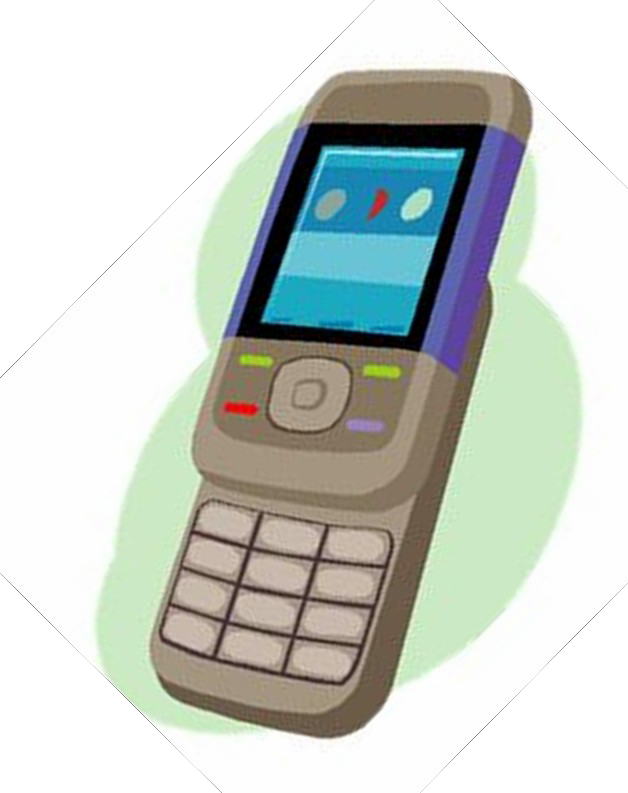 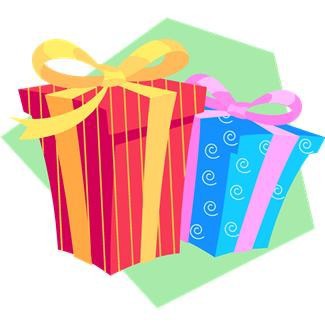 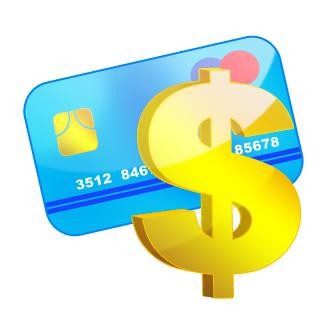 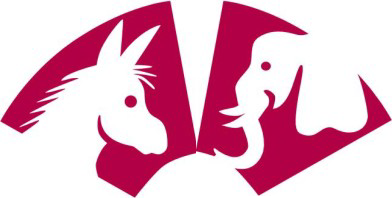 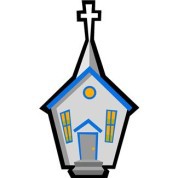 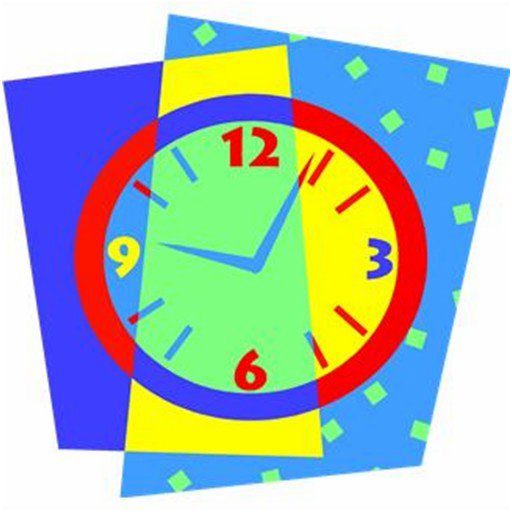 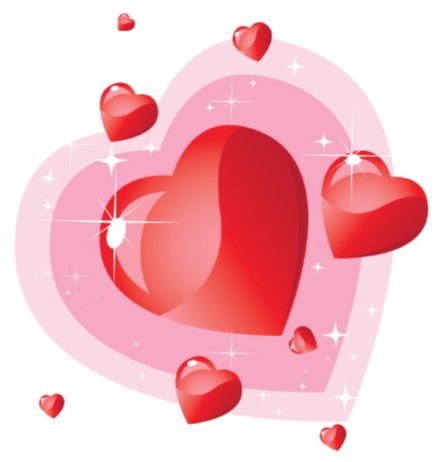 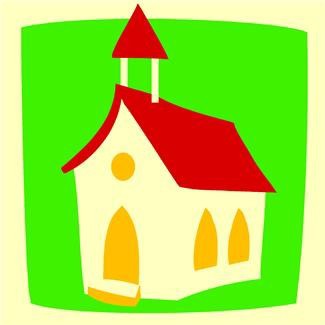 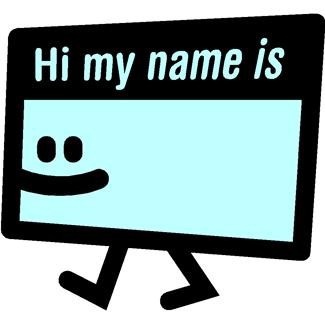 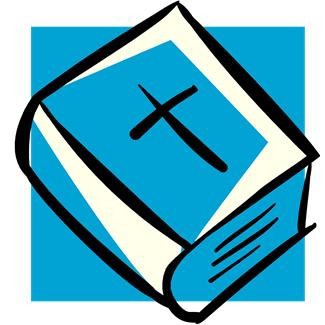 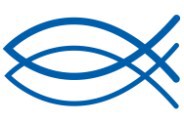 Passenger Briefing Card	Passenger Briefing Card	Passenger Briefing Card	Community Bible StudyDeparture Time:  Be a good steward(ess)of our host churchDon’t forget your IDLove and encourage one anotherUse your life vest — and enjoy the complimentary core group discussion regularlyPlease silence your electronic devicesChurchNamePlease refrain from mentioning politics, church names or denominations,and advertising/sales. And please honor our “No Gift Policy.”ChurchNamePlease refrain from mentioning politics, church names or denominations,and advertising/sales. And please honor our “No Gift Policy.”ChurchNamePlease refrain from mentioning politics, church names or denominations,and advertising/sales. And please honor our “No Gift Policy.”